Światowy Dzień Ziemi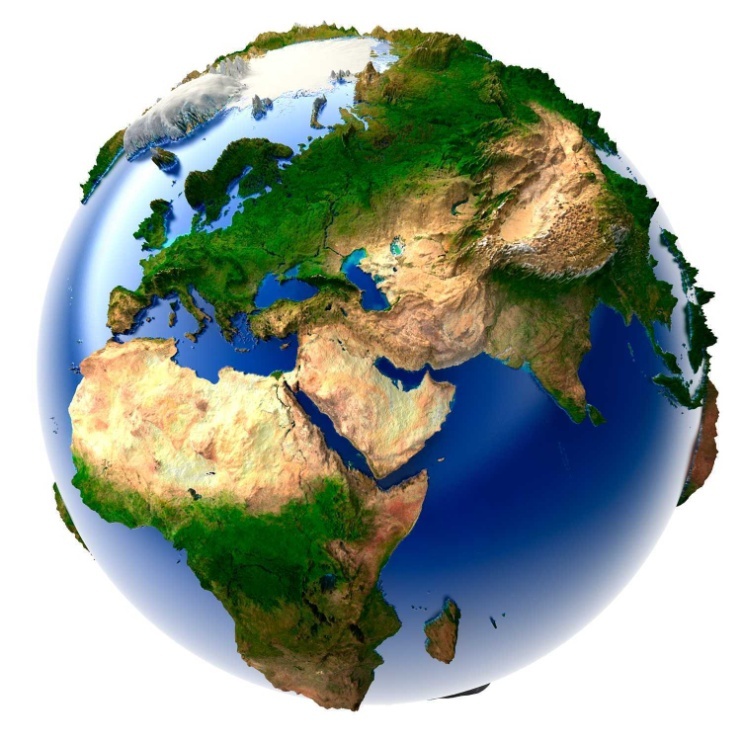 Światowy Dzień Ziemi to największe ekologiczne święto, obchodzone od 1970 r. na całym świecie, obecnie w 192 krajach. Celem obchodów, które organizowane są na całym świecie, jest budowanie świadomości jak kruchy jest ekosystem Ziemi oraz uczenie właściwych postaw ekologicznych.

Obchody Światowego Dnia Ziemi wywodzą się z obserwacji przesilenia letniego. Tym samym Dzień Ziemi obchodzony jest często w dniu równonocy wiosennej - 20 / 21 marca. Bardziej rozpowszechnioną, w wielu krajach, w tym i Polsce, datą jest jednak 22 kwietnia. W tym dniu w Polsce Dzień Ziemi obchodzony jest od 1990 r.W tym roku wszyscy apelują:Działajmy na rzecz klimatuZanieczyszczenie powietrza szkodliwymi gazami powoduje ogromny efekt cieplarniany, który przyczynia się do ocieplania klimatu.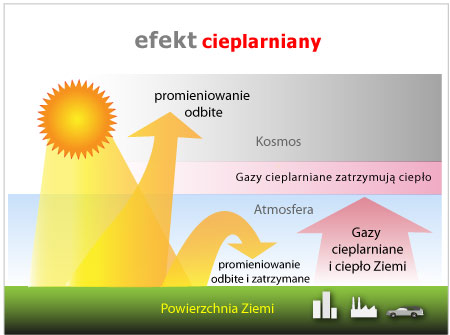 A skutki ocieplania się klimatu są już widoczne: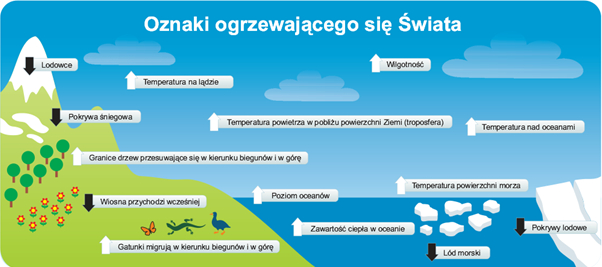 ZADANIE DLA CIEBIE:Wykonaj dowolną techniką pracę w której postarasz się pokazać :                    JAK LUDZIE ZMIENIAJĄ ŚWIAT W OKOLICY W KTÓREJ MIESZKASZPrzykłady: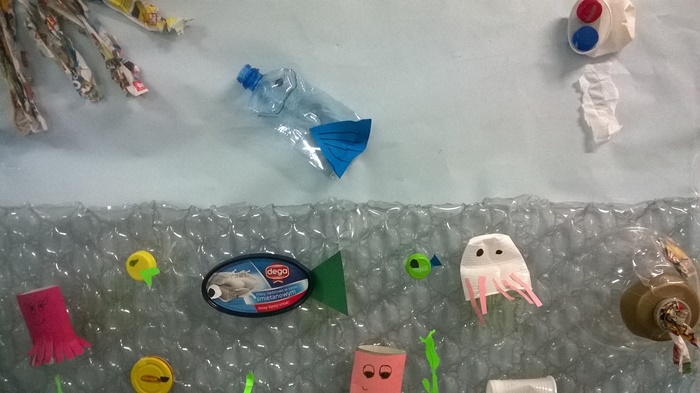 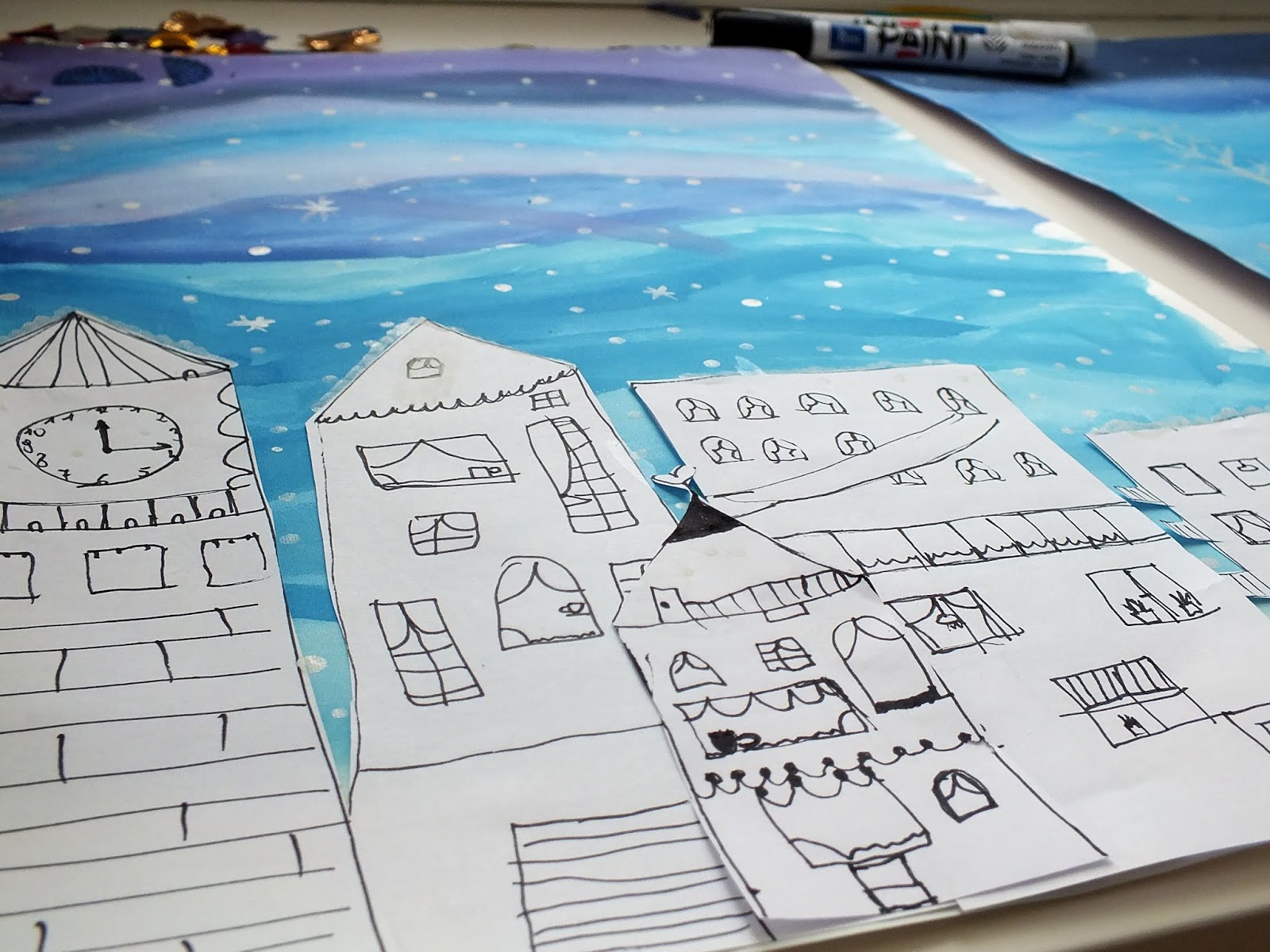 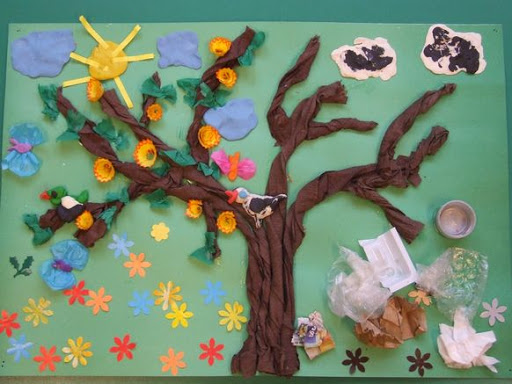 